Паломнический тур в ИорданиюИордания- Земля, по которой прошел Иисус,Земля, которая объединяет несколько религий,Земля, к которой стремятся паломники...26 июня 2012 года в Иордании состоялось торжественное открытие Странноприимного дома для русских паломников, расположенного на территории религиозно-археологического заповедника «Место Крещения Иисуса Христа на реке Иордан». В нашу программу включено проживание в доме паломников на реке Иордан, в этом уникальном месте на Земле, где всегда были сильны традиции взаимопонимания, взаимообогащения культур и жизненных укладов.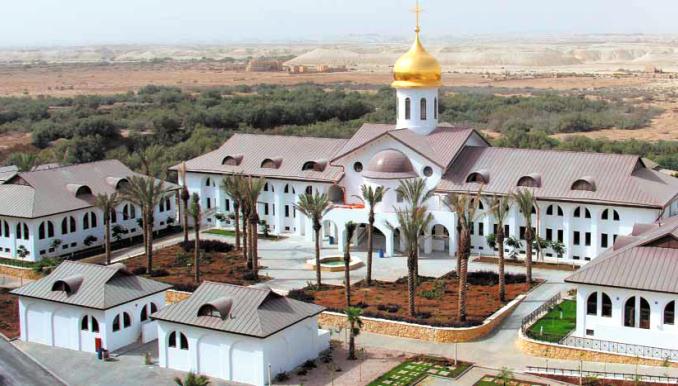 Программа тура 8 дней/7ночейДень 1: Прибытие в аэропорт Аммана. Получение визы и багажа. Трансфер в Амман. Поселение в отеле.День 2: Завтрак в отеле. Поездка в город Джараш, в Библии о нём говорится как о «стране Гергесинской» и «Гадаринской». В городе, на территории большого храмового комплекса, есть фонтан, у  которого византийцы каждый год отмечали чудо претворения воды в вино, совершённое Иисусом. Сегодня «Фонтанный двор» Джераша популярен у паломников, стремящихся пройти маршрутом странствующего по городам Десятиградия Христа. После, Вы посетите древний город Анжара, который  расположен на Галаадских  холмах к востоку от долины  реки  Иордан. Город упоминается в Библии как место, через которое проходил Иисус с матерью Марией и учениками. Сейчас там расположена  современная  церковь Богоматери. Далее, Вы поедете в Тель-Мар-Ильяс, место, расположенное близ развалин деревни Листиб, это место связано с именем пророка Ильи. Возвращение в Амман, ночлег в отеле.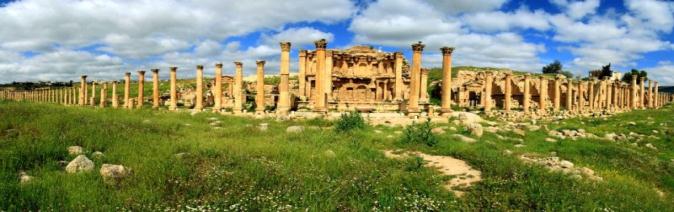 День 3: Завтрак, выселение из отеля. Обзорная поездка по городу, современной  и одновременно древней столице Иорданского Хашимитского Королевства. Посещение Цитадели, с высоты которой открывается изумительный вид на восточную, историческую часть столицы. Посещение  Амманского археологического музея, где можно увидеть знаменитые свитки Мертвого моря. После, переезд к Горе Небо – месту захоронения пророка Моисея. Уникальная возможность полюбоваться видом на Мертвое Море, Иудейские Горы и Долину реки Иордан. После, мы отправимся в Мадабу, которая неоднократно упоминается в Ветхом завете как Медева. Главная достопримечательность Мадабы – это мозаичная карта Иерусалима и Святой Земли, расположенная на полу церкви Св.Георгия.  Это древнейшая религиозная карта Святой земли из тех, что дошли до наших дней. Поселение в доме паломников Мадабы.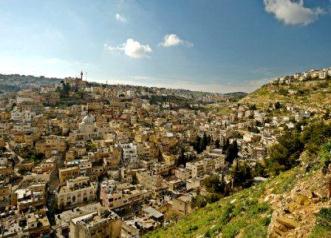 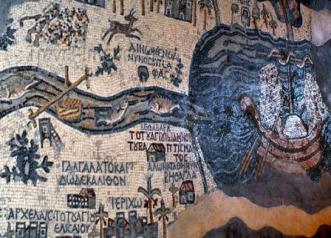 День 4: Завтрак, выселение из дома паломников Мадабы. Посещение горы Мукавир. Здесь, в укреплённом  дворце на вершине холма, откуда открывается  вид на Мёртвое море и возвышенности Палестины, Ирод Антипа заключил под стражу а затем обезглавил Иоанна Крестителя, после рокового танца Саломеи. Переезд в Петру, поселение в отеле.День 5: Завтрак в отеле. Экскурсия по «Розовому городу» Петре – настоящей сказке Ближнего Востока. Уникальный город расположен в горах, которые в зависимости от времени суток окрашиваются в розовый, темно-красный или пурпурный цвет. Дворец Эль Хазне, римская крепость Урдру, поселение Бейда, вырубленный из камня Амфитеатр, сотни высеченных в скалах величественных храмов, царских гробниц, водных каналов, культовых сооружений – все это Вы сможете увидеть во время экскурсии. После экскурсии, переезд в Странноприимный дом паломников на Месте Крещения Иисуса Христа на реке Иордан. Поселение в доме паломников.День 6: Завтрак в доме паломников. Земельный участок, на котором построен Дом паломников расположен в 300 метрах от исторического места Крещения Иисуса Христа. Комплекс состоит из гостиницы, храма, трапезной и дома приемов. Предусмотрен отдельный проход к реке Иордан для паломников, проживающих в доме. Посещение  Бетани, места,  где жил Иоанн Креститель и был крещён Иисус. Ночлег в доме паломников.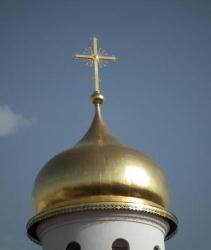 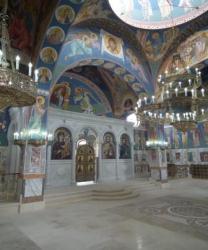 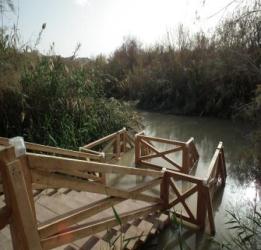 День 7: Завтрак в доме паломников. Поездка на Мертвое море. Это удивительное место, расположенное в самой низкой географической точке планеты с показателем 410 метров ниже уровня моря. Мёртвое море − кладезь минералов и солей, способствующих общему исцелению организма, расслаблению нервной системы, восстановлению душевного равновесия. Отдых и купание на пляже, после, переезд в Амман, поселение в отеле.  День 8: Завтрак в отеле. Трансфер в аэропорт.Предлагаемое размещение по программе:Цены действительны до  31/10/2017.Отели, предлагаемые для размещения могут быть заменены туроператором на аналогичные того  же уровня.Стоимость включает:Все трансферы, согласно программе на комфортабельном транспорте;Путеводитель на русском языке;Размещение в отелях и домах паломников  на основании завтраков;СтраховкаКомиссия агентамСтоимость не включает:Авиабилеты;Входные билеты на туробъекты ( входят в стоимость унифицированного туристического билета/ смотрите пояснения ниже) ; Русскоязычный гид во время экскурсий (оплачивается отдельно : день 2+день 3+день 4+день 5 -485$ со всех) ;Напитки во время ужинов; Чаевые; Общие примечания:Для получения бесплатной визы в Иорданию туристы  должны  купить унифицированный туристический билет для посещения достопримечательностей Иордании.  Подробности покупки единого билета и входящих в его стоимость достопримечательностей,  можно посмотреть на сайте: www.jordanpass.jo  Стоимость билета 78 JD (110$).Купите унифицированный туристический билет и сэкономьте на визе и входных билетах!!!АмманМадабаБетаниПетраRum Hotel 3*Or similarPilgrims Guest House Madaba Странноприимный Дом паломников на реке ИорданPetra Palace Hotel 3* 